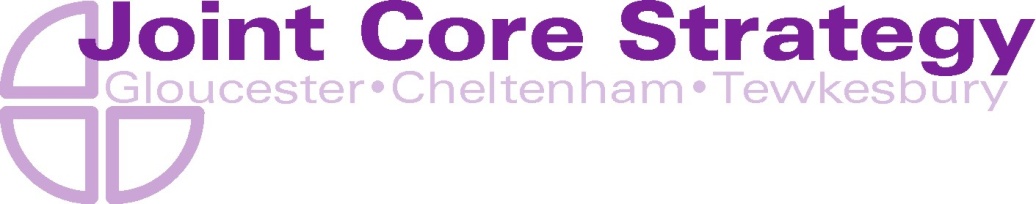 SHLAAPlease note that a map showing exact site location and boundary must be submitted.Contact SheetPlease provide site ownership details:Title………………Name……………..Address…………………………………………………………………………………………….……………………………………………………………………………………………………...Postcode…………..Tel no………………..Email………………Agents Details: if applicableTitle………………Name……………..Address…………………………………………………………………………………………….……………………………………………………………………………………………………...Postcode…………..Tel no………………..Email………………Site InformationSite InformationSite InformationSHLAA  Site Ref NumberTo be completed internally.To be completed internally.CSA ref numberTo be completed internally.To be completed internally.Site NameSite AddressWard and ParishGrid referenceSite promotion detailsYourselfAgent on behalf of landownerSpeculativeInternalBrownfield/GreenfieldCurrent land use (Use Class)Unconstrained site area (ha)Developable site area (ha)SituationSituationCharacter of the areaSurrounding land usesNorth:East:South:West:Proposed developmentProposed developmentPast uses of the siteProposed Development SHLAA/CSA/MixedPotential number of housing units (if known)PhasingPlanning StatusPlanning StatusPrevious planning historyCurrent planning statusRelevant Planning PolicyPhysical constraintsPhysical constraintsMitigationTopography/ground condition/ Landscape assessmentFlood riskCurrent access to siteContaminationExisting infrastructure eg: pylons, drainsAccessibilityAccessibilityPublic Transport Accessibility (e.g. range of means of transport and frequency of service)Access to Primary Services, Facilities & Jobs (e.g. employment, retail, leisure)Access to key local services & facilities (e.g. post office, health, primary school, village hall, pub, general store)Policy constraintsPolicy constraintsLandscape designation eg: , AONB, Special Landscape AreaConservation/Environmental designations eg: SSSI, Ancient Woodland, Special Area of ConservationBiodiversity and geological conservationCultural heritage eg: Listed Buildings, Conservation AreaArchaeological interest/historic EnvironmentLikely developmentLikely developmentSuitabilityAvailabilityAchievabilityIndicative timescale to complete1-5 years 6-11 years11-15 yearsOver 15 yearsConclusion